PROJEKTPROGRAM WSPÓŁPRACY POWIATU BIESZCZADZKIEGO Z ORGANIZACJAMI POZARZĄDOWYMI ORAZ INNYMI PODMIOTAMI PROWADZĄCYMI DZIAŁALNOŚĆ POŻYTKU PUBLICZNEGO 
NA ROK 2021§ 1POSTANOWIENIA OGÓLNEUstawa z dnia 5 czerwca 1998 r. o samorządzie powiatowym (Dz. U. 2020 r., poz. 920). Ustawa z dnia 24 kwietnia 2003 r. o działalności pożytku publicznego i o wolontariacie      
(Dz. U. z 2020 r. poz. 1057 z późn. zm.). Ilekroć w Programie mowa jest o: Ustawie — należy przez to rozumieć ustawę z dnia 24 kwietnia 2003 r. o działalności pożytku publicznego i o wolontariacie (Dz. U. z 2020 r. poz. 1057 z poźń zm.),Programie — należy przez to rozumieć roczny, obowiązujący 
od 01.01.2021  r. do 31.12.2021 program współpracy Powiatu Bieszczadzkiego z organizacjami pozarządowymi oraz podmiotami, o których mowa 
w art. 3 ust. 3 ustawy,                     Organizacji pozarządowej — należy przez to rozumieć organizację w rozumieniu 
art. 3 ust 2 i 3 ustawy, Konkursie ofert — należy przez to rozumieć otwarty konkurs ofert, o którym mowa w art. 11 ust. 2 Ustawy,  Zadaniu publicznym — należy przez to rozumieć Zadania określone w art. 4 ustawy,  Powiecie — należy przez to rozumieć Powiat Bieszczadzki, Zarządzie — należy przez to rozumieć Zarząd Powiatu Bieszczadzkiego,Urzędzie — należy przez to rozumieć Starostwo Powiatowe w Ustrzykach Dolnych. § 2CEL GŁÓWNY I CELE SZCZEGÓŁOWE PROGRAMUCelem głównym programu jest wzmocnienie współpracy i umacnianie partnerstwa pomiędzy samorządem, a organizacjami pozarządowymi. Celami szczegółowymi programu są: zwiększenie udziału organizacji pozarządowych w realizacji zadań publicznych, służące lepszemu zaspokajaniu potrzeb społecznych i poprawie życia mieszkańców, wzmocnienie potencjału ludzkiego, organizacyjnego, wizerunkowego i kooperacyjnego sektora pozarządowego w Powiecie Bieszczadzkim, służące lepszej realizacji zadań publicznych i rozwojowi społeczeństwa obywatelskiego, rozwój instrumentów dialogu obywatelskiego (konsultacji aktów normatywnych) służący zwiększeniu wpływu podmiotów programu na sprawy publiczne w regionie, rozwój współpracy pomiędzy administracją samorządową a sektorem pozarządowym, służący efektywniejszej realizacji polityki rozwoju powiatu. § 3ZASADY WSPÓŁPRACYPrzy współpracy z podmiotami programu, Powiat kierować się będzie:1) Zasadą pomocniczości, zgodnie z którą Powiat uznaje prawo 
do samodzielnego definiowania i rozwiązywania problemów, w tym należących także do sfery zadań publicznych, i w takim zakresie współpracuje z podmiotami programu, a także wspiera ich działalność i umożliwia realizację zadań publicznych na zasadach i w formie określonych przez ustawę, 2) Zasadą suwerenności stron, zgodnie, z którą Powiat respektuje odrębność i suwerenność zorganizowanych wspólnot obywateli, uznaje ich prawo 
do samodzielnego definiowania i rozwiązywania problemów, w tym należących także do sfery zadań publicznych, 3) Zasadą partnerstwa, co oznacza, że podmioty programu, na zasadach i w formie określonej w ustawie oraz zgodnie z trybem wynikającym z odrębnych przepisów, uczestniczą w identyfikowaniu i definiowaniu problemów społecznych, wypracowywaniu sposobów ich rozwiązywania oraz wykonywaniu zadań publicznych, 4) Zasadą efektywności, która polega na wspólnym dążeniu do osiągnięcia możliwie najlepszych efektów w realizacji zadań publicznych, 5) Zasadą uczciwej konkurencji, polegającą na umożliwieniu konkurencji pomiędzy podmiotami Programu, a jednostkami publicznymi, które mogą występować                  
o dotacje na równych prawach, 6) Zasadą jawności, zgodnie, z którą organy Powiatu udostępniają podmiotom Programu informacje o zamiarach i celach realizowanych zadań publicznych, 
w których możliwa jest współpraca z tymi podmiotami oraz o kosztach realizacji zadań publicznych już prowadzonych przez jednostki podlegle lub nadzorowane przez organy Powiatu.  Ponadto współpraca Powiatu z organizacjami pozarządowymi powinna opierać się na zasadzie wzajemności. Oznacza to, że strona samorządowa zobowiązuje się do stosowania ustalonych partnerskich reguł współdziałania. Natomiast jednocześnie oczekuje się od trzeciego sektora zapewnienia wysokich standardów, jakości prowadzonych działań, racjonalnego wykorzystywania powierzonych funduszy, dywersyfikacji źródeł finansowania, rzetelności przedstawianych danych i faktów, przewidywalności i konsekwencji w działaniach, koordynacji działań oraz gotowości do otwartego i rzeczowego opiniowania działań ze strony administracji publicznej. § 4ZAKRES PRZEDMIOTOWY WSPÓŁPRACYWspółpraca z organizacjami pozarządowymi dotyczy zadań o charakterze regionalnym określonych w art. 4 ust 1 ustawy z dnia 5 czerwca 1998 r. o samorządzie powiatowym             (Dz. U. z 2020 r. poz. 920) oraz art. 4 ustawy z dnia 24 kwietnia 2003 r. o działalności pożytku publicznego i o wolontariacie (Dz. U. z 2020 r., poz. 1057 z późn zm.) § 5PRIORYTETOWE ZADANIA PUBLICZNEPriorytetowe zadania powiatu w zakresie współpracy z organizacjami na rok 2021 
to w szczególności:W zakresie kultury i turystyki: wspieranie w organizacji ponadlokalnych przedsięwzięć artystycznych m.in.: festiwali, konkursów, przeglądów, spotkań,  uczestnictwo dzieci i młodzieży w festiwalach, konkursach, przeglądach, spotkaniach,interdyscyplinarne projekty edukacyjne dla dzieci i młodzieży z dziedziny szeroko pojętego dziedzictwa kultury regionu tj. zajęcia, warsztaty artystyczne i twórcze, realizacja ponadlokalnych przedsięwzięć promujących turystykę regionu. W zakresie kultury fizycznej i sportu: wspieranie organizacji imprez masowych i powszechnych imprez sportowych, upowszechnianie kultury fizycznej i sportu wśród dzieci i młodzieży, W zakresie udzielania nieodpłatnej pomocy prawnej oraz zwiększania świadomości prawnej społeczeństwa:prowadzenie nieodpłatnych punktów pomocy prawnej i poradnictwa obywatelskiego ,realizacja zadań w zakresie edukacji prawnej.§ 6FORMY WSPÓŁPRACYWspółpraca Powiatu z organizacjami pozarządowymi odbywać się będzie w szczególności w formach: Zlecania organizacjom pozarządowym oraz podmiotom wymienionym w art. 3 ust. 3 realizacji zadań publicznych na zasadach określonych w ustawie, Wzajemnego informowania się o planowanych kierunkach działalności,Konsultowania z organizacjami pozarządowymi oraz podmiotami wymienionymi w art. 3 ust. 3 projektów aktów normatywnych w dziedzinach dotyczących działalności statutowej tych organizacji,Konsultowania projektów aktów normatywnych dotyczących sfery zadań publicznych, o której mowa w art. 4, z radami działalności pożytku publicznego, w przypadku ich utworzenia przez właściwe jednostki samorządu terytorialnego,Tworzenia wspólnych zespołów o charakterze doradczym i inicjatywnym, złożonych z przedstawicieli organizacji pozarządowych, podmiotów wymienionych w art. 3 ust. 3 oraz przedstawicieli właściwych organów administracji publicznej,Umowy o wykonanie inicjatywy lokalnej na zasadach określonych w ustawie,Umowy partnerskiej określonej w art. 28a ust. 1 ustawy z dnia 6 grudnia 2006 r. o zasadach prowadzenia polityki rozwoju (Dz. U. z 2019 r. poz. 1295 i 2020) oraz porozumienia albo umowy o partnerstwie określonych w art. 33 ust. 1 ustawy z dnia 11 lipca 2014 r. o zasadach realizacji programów w zakresie polityki spójności finansowanych w perspektywie finansowej 2014-2020 (Dz. U. z 2020 r. poz. 818), Wzajemnego informowania się o planowanych kierunkach działalności poprzez publikowanie ważnych informacji na stronie internetowej Urzędu (www.bieszczadzki.pl),Promowanie działalności pożytku publicznego poprzez zamieszczanie na stronie Urzędu (www.bieszczadzki.pl) informacji przekazanych przez organizacje pozarządowe,Prowadzenie i aktualizowanie wykazu bazy danych organizacji pozarządowych na stronie internetowej Urzędu,Udzielania wsparcia finansowego na wybrane projekty zgodne z priorytetowymi zadaniami publicznymi,Promowanie udziału Urzędu w inicjatywach organizacji pozarządowych poprzez informacje medialne oraz wykorzystanie wizerunku Starostwa (banery, roll-upy etc.) w dokumentacji fotograficznej danej inicjatywy. § 7OKRES REALIZACJI PROGRAMUProgram będzie realizowany od dnia 1 stycznia 2021 roku do dnia 31 grudnia 2021 r. § 8SPOSÓB REALIZACJI PROGRAMUPodmiotami uczestniczącymi w realizacji programu są: Rada Powiatu Bieszczadzkiego, która uchwala program współpracy Powiatu Bieszczadzkiego z organizacjami pozarządowymi,Zarząd Powiatu Bieszczadzkiego, który realizuje program poprzez właściwe komórki organizacyjne Urzędu oraz powiatowe samorządowe jednostki organizacyjne, Organizacje pozarządowe. Za kontakty powiatu z organizacjami pozarządowymi współrealizującymi Program odpowiadają wydziały koordynujące oraz samorządowe jednostki organizacyjne Powiatu, które realizują program. §9ŹRÓDŁA FINANSOWANIA ORAZ WYSOKOŚĆ ŚRODKÓW PRZEZNACZONYCH NA REALIZACJĘ PROGRAMUWysokość środków planowanych na realizację Programu w 2021 roku wynosi:w zakresie turystyki i kultury - 20 000,00 złw zakresie kultury fizycznej i sportu - 4 000,00 złw zakresie nieodpłatnego poradnictwa prawnego oraz nieodpłatnego poradnictwa obywatelskiego - ……………….. zł kwota zostanie podana po otrzymaniu dotacji na realizację zadaniaw zakresie edukacji prawnej - ………….. zł kwota zostanie podana po otrzymaniu dotacji na realizację zadania Ostateczną kwotę środków przeznaczonych na realizację zadań publicznych określi uchwała budżetowa na 2021 r.§ 10SPOSÓB OCENY REALIZACJI PROGRAMUWydział Inwestycji, Zamówień Publicznych i Promocji przygotuje sprawozdanie            z realizacji programu za rok 2020, które zostanie przedstawione Radzie Powiatu Bieszczadzkiego w terminie określonym przepisami ustawy. W sprawozdaniu z realizacji programu współpracy zostaną zawarte informacje dotyczące m.in.: liczby ogłoszonych konkursów ofert na realizację zadań objętych Programem, liczby złożonych ofert przez podmioty ubiegające się o realizację zadań objętych Programem, liczby podmiotów, które zwróciły się z prośbą o wsparcie lub powierzenie realizacji zadań z pominięciem procedury konkursowej,liczbę podmiotów, które otrzymały dofinansowanie, wysokości środków finansowych przyznanych w ramach realizacji Programu, liczby zrealizowanych zadań. § 11INFORMACJE O SPOSOBIE TWORZENIA PROGRAMUProjekt programu został poddany konsultacjom zgodnie z zasadami określonymi w: Uchwale Nr L/281/10 Rady Powiatu Bieszczadzkiego z dnia 27 września 2010 r. 
w sprawie szczegółowego sposobu konsultowania przez organy Powiatu aktów prawa miejscowego z organizacjami pozarządowymi i podmiotami wymienionymi w art. 3 ust. 3 ustawy o działalności pożytku publicznego i o wolontariacie oraz radami pożytku publicznego. Uchwale nr ………………………….. Zarządu Powiatu Bieszczadzkiego z dnia ………………………….. r. w sprawie przeprowadzenia konsultacji projektu „Programu współpracy Powiatu Bieszczadzkiego z organizacjami pozarządowymi oraz podmiotami prowadzącymi działalność pożytku publicznego na rok 2021” Konsultacje Programu odbywały się w okresie: 30 września 2020 r. do dnia 
21 października 2020 r.§ 12TRYB POWOŁYWANIA I ZASADY DZIAŁANIA KOMISJI KONKURSOWYCH DO OPINIOWANIA OFERT W OTWARTYCH KONKURSACH OFERTTryb powoływania komisji konkursowych w ramach otwartego konkursu ofert: w celu opiniowania złożonych ofert Zarząd Powiatu po ogłoszeniu otwartego konkursu ofert powołuje uchwalą komisję konkursową w celu opiniowania złożonych ofert, w skład powołanej komisji konkursowej wchodzą przedstawiciele powołani przez Zarząd Powiatu, w skład komisji konkursowej wchodzą również osoby wskazane przez organizacje pozarządowe lub podmioty wymienione w art. 3 ust. 3 ustawy z dnia 24 kwietnia 2003 r. o działalności pożytku publicznego i o wolontariacie, z wyłączeniem osób wskazanych przez organizacje pozarządowe lub podmioty wymienione w art. 3 ust. 3 ww. ustawy, biorące udział w konkursie, komisja konkursowa może działać bez udziału osób wskazanych przez organizacje pozarządowe lub podmioty wymienione w art. 3 ust. 3 ww. Ustawy, jeżeli: żadna organizacja nie wskaże osób do składu komisji konkursowej lub wskazane osoby nie wezmą udziału w pracach komisji konkursowej lub   wszystkie powołane w skład komisji konkursowej osoby podlegają wyłączeniu na podstawie przepisów ustawy, w pracach komisji konkursowej mogą uczestniczyć także, z głosem doradczym, osoby posiadające specjalistyczną wiedzę w dziedzinie obejmującej zakres zadań publicznych, których konkurs dotyczy, do członków komisji konkursowej biorących udział w opiniowaniu ofert stosuje się przepisy ustawy z dnia 14 czerwca 1960 r. — Kodeks postępowania administracyjnego (Dz. U. z 2020 r., poz. 256) dotyczące wyłączenia pracownika, w otwartym konkursie ofert może zostać wybrana więcej niż jedna oferta. Zasady działania komisji konkursowych: do zadań komisji należy analiza i ocena złożonych ofert w oparciu o kryteria określone przez Zarząd Powiatu Bieszczadzkiego w ogłoszeniu o otwartym konkursie ofert oraz przedłożenie Zarządowi Powiatu opinii, co do złożonych ofert wraz z rekomendacją ich wyboru do przyznania dotacji, członkowie wyznaczeni do prac w Komisji spośród pracowników Urzędu lub jednostek organizacyjnych Powiatu Bieszczadzkiego uczestniczą w jej pracach w ramach obowiązków służbowych, bez prawa do dodatkowego wynagrodzenia, członkowie zgłoszeni przez organizacje pozarządowe uczestniczą w pracach na ich koszt lub koszt tych organizacji. Nie przysługuje wynagrodzenie oraz zwrot kosztów przejazdów i noclegów, każdy członek komisji jest zobowiązany podpisać deklarację bezstronności, ostatecznego zatwierdzenia wyboru oferenta, uwzględniając opinię komisji konkursowej, dokonuje Zarząd Powiatu Bieszczadzkiego. 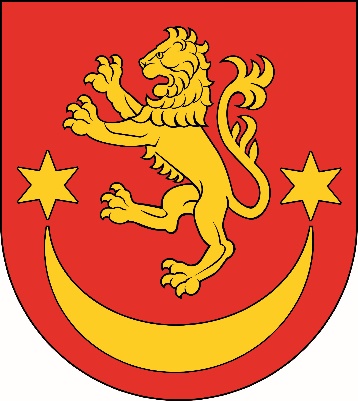 